 BOLETIM adesão e assinatura enviado a :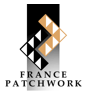 FRANCE PATCHWORK Service abonnementBP 90053 - 57151 MARLY Cedex FRANCETel. +33 3 57 28 87 02 o secretariat.fp@orange.frMétodos de pagamento :  CHEQUE - Pagamento por cheque em euros (banco domiciliado na França) a pagar ao FRANCE PATCHWORK TRANSFERENCIA BANCARIA a France Patchwork :Envie o formulário preenchido para a :France Patchwork - BP 90053 - 57151 Marly Cedex  - FRANCE  secretariat.fp@orange.frAssociation France Patchwork - BNP Paris Associations   BNPPARB MONTPARNASSE Transferência SEPA : IBAN = FR 76 3000 4003 6600 0100 2954 582Code BIC : BNPAFRPPPAA CARTÃO DE CREDITO :Assinatura : Marque a fórmula escolhidaMarque a fórmula escolhidaEUROPAOETRANGEIROCode 1Ingresso + 4 revistas   - 1 anoIngresso + 8 revistas  - 2 ani64 €         ☐116 €       ☐66 €          ☐126 €        ☐Nome em lettere maiúsculas : Nome em lettere maiúsculas : Nome em lettere maiúsculas : Nome em lettere maiúsculas : Nome em lettere maiúsculas : Nome da empresa :Nome da empresa :Endereço : Endereço : Seguinte endereço :Seguinte endereço :CEP :CEP :CEP :CEP :CEP :País : País : País : Provincía :Profissao :Tel : Tel : Tel : Celular :Data de nascimento :Email :Data de Liquidação :Prazo de validade :